永靖國小因應「嚴重特殊傳染性肺炎」校園防疫重點措施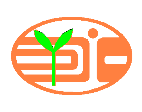                                                       109.2.24全校防疫會議通過；109.03.09防疫會議修正；109.04.08防疫會議修正；109.05.04防疫會議修正；109.08.26防疫會議修正彰化縣教育處防疫專區：https://sites.google.com/chc.edu.tw/health/校園防疫做得好 安全學習沒煩惱  永靖國民小學與您一起守護孩子們的健康💕                                對象/事項防	疫	措	施	與	注	意	事	項家長、廠商、志工、與訪客等體溫測量事宜，凡體溫異常(額溫超過 37.5℃、耳溫超過 38℃)者，禁止進入本校。鼓勵體溫正常的訪客配戴口罩進校園(訪客需自備個人使用口罩)。酒精消毒手部。填寫訪客紀錄單(備註欄位填寫體溫)及聯絡資訊 。為了守護孩子的健康，須進入校園接送孩子的安親班老師及司機，請全程戴上口罩，並配戴識別證。班級導師體溫監測：學生體溫自主管理，到校後若發現體溫異常(額溫超過 37.5℃、耳溫超過 38℃)通知家長接回。對家庭功能不彰的學生特別關心(例如:能否量體溫)環境防護：班級教室每日放學後進行環境消毒、指導學生進入教室應打開窗戶，保持上課教室通風，避免在密閉空間進行課程活動勤洗手、洗手後務必擦乾：       進入校園洗手後入班、用餐前後、如廁前後、脫戴口罩前後、咳嗽及擤鼻涕後。注意禮節、保持良好衛生習慣、並正確配戴口罩：自備個人衛生用品（口罩、衛生紙、手帕…等），必要時更換。中午用餐時專人戴口罩(感謝縣政府提供)打菜，盡量避免走動與交談，以減低病毒傳染的機會有發燒、上呼吸道症狀務必配戴口罩；若有需求，可至健康中心登記領取。即時通報：發現疑似感染新型冠狀病毒學生或到校後發燒，請通報健康中心。如果學生在學校有發燒、咳嗽或非過敏性流鼻水等呼吸道症狀，學校會立即給予緊急備用口罩，協助安置孩子並聯繫家長，後續保持對學生身體狀況關心及追蹤！學校行政持續整備（募集）防疫備用物資。定期全校環境進行消毒，並備消毒酒精、漂白水。洗手區調整正常水龍頭出量，並預先備妥適量的肥皂。學生來學校後，發現學生發燒—通知家長帶回家、戴口罩、安置在隔離區(怡心亭)。家	長衛生用品準備：請和孩子一起準備個人衛生用品。防疫互動禮節：請提醒孩子勿共飲、共食，不要近距離講話或肢體接觸，請加強個人衛生習慣，勤洗手、不觸摸眼口鼻。自主量測體溫：若有發燒現象(額溫超過 37.5℃、耳溫超過 38℃)請儘速就醫； 若有發燒、咳嗽、呼吸困難等症狀者，除了就醫診治，請與導師保持聯繫並落實「生病在家休息，不上課」！課後防疫守則： 【不到人多密閉場所、非病不到醫院；進出公共場所要戴口罩、要常洗手】充足睡眠飲食：請讓孩子均衡飲食、充足睡眠與飲水、搭配運動，以強化免疫力、抵抗病毒。校門口接送原則：防疫期間，請家長接送孩子時，家長僅在校門口接送區接送，不進入校園內及班級教室。教職員工生每日體溫自主管理：導師一早來即清查學生體溫紀錄表，有狀況即時回報健康中心；學生中午在校量額溫，整天課當日將中午額溫登記於聯絡簿。社團教師1.請自主量體溫並登記 2.建議入校戴口罩 3.要求學生上課前先洗手或以酒精消毒學生手部。校園開放校園開放時間為17：30~隔日6：30，入校戴口罩。社交距離師生於戶外空間或教室以外之室內場所活動，均應保持防疫所需之適當社交距離(室外1公 尺、室內1.5公尺)，倘無法維持，則應全面配戴口罩。